Oldest, Smallest, Bumpiest, Tallest!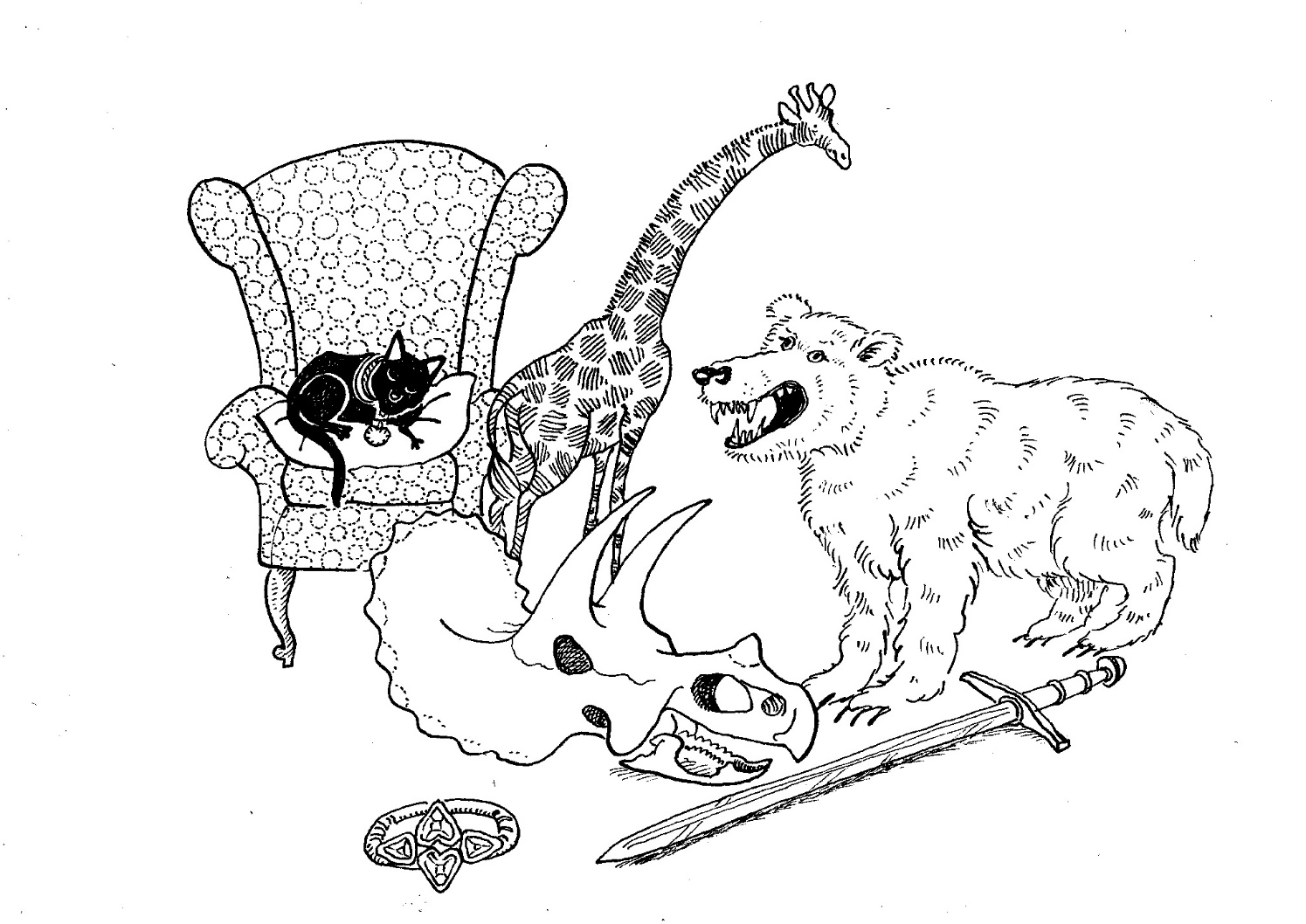 There are lots of things in the museum, can you find which are the…             Oldest, smallest, bumpiest, tallest?             Hardest, softest, brightest, dullest?             Strangest, cutest, scariest?            Spots, Stripes, Squares or plain?